REFERENCESMazurik-Charles, R., Stefanou, C. (2010) Using paraprofessionals to teach social skills to children with autism spectrum disorders in the general education classroom. Journal of Instructional Psychology, 37(2) 161-169. Patterson, K.B. (2006) Roles and responsibilities of paraprofessionals: in their own words, Teaching Exceptional Children Plus, 2(5). Forster, E.M., Holbrook, M.C. (2005) Implications of paraprofessional supports for students with visual impairments, Heldref Publications, 36(4) 155-163. 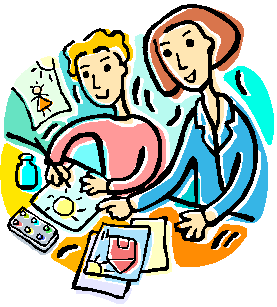 Do or Don’t?How to work successfully with a paraprofessionalReasoningLet parents of students know you are a team working together to support their child. Parents will see you as a cohesive unit and not question one or the other. Be collaborative and cooperative with the paraprofessional.Keeping the paraprofessional informed on decisions and listening to their opinion in the concern of the student can give new insight. Put the paraprofessional in charge of all classroom management, this is not why they are here. This puts the paraprofessional in an awkward place with the rest of the class as the disciplinarian.Have them frequently leaving the classroom for things that are not a part of their job. If they are running copies, etc. this takes away from the student they are there for. Assign them to more students than the one/ones that they are there for. This takes away from the student who needs the aid of the paraprofessional. 